NAGYKOVÁCSI NAGYKÖZSÉG ÖNKORMÁNYZATOKTATÁSI, KULTURÁLIS, SPORT, TURISZTIKAI ÉS KÖRNYEZETVÉDELMI BIZOTTSÁGELNÖKEMEGHÍVÓ Nagykovácsi Nagyközség ÖnkormányzatánakOktatási, kulturális, sport, turisztikai és környezetvédelmi bizottságrendkívüli üléséreAz ülés helye: 	Öregiskola Közösségi Ház és Könyvtár	(2094 Nagykovácsi, Kossuth u. 78.)Időpontja: 		2018. június 25. (hétfő) 17 óra 45 percNapirend: Zárt ülés:Döntés kitüntetések és címek adományozásáról E – 75Előterjesztő: Kiszelné Mohos KatalinTárgyalja: OKBNagykovácsi, 2018. június 22.Fodor Attila sk.bizottsági elnök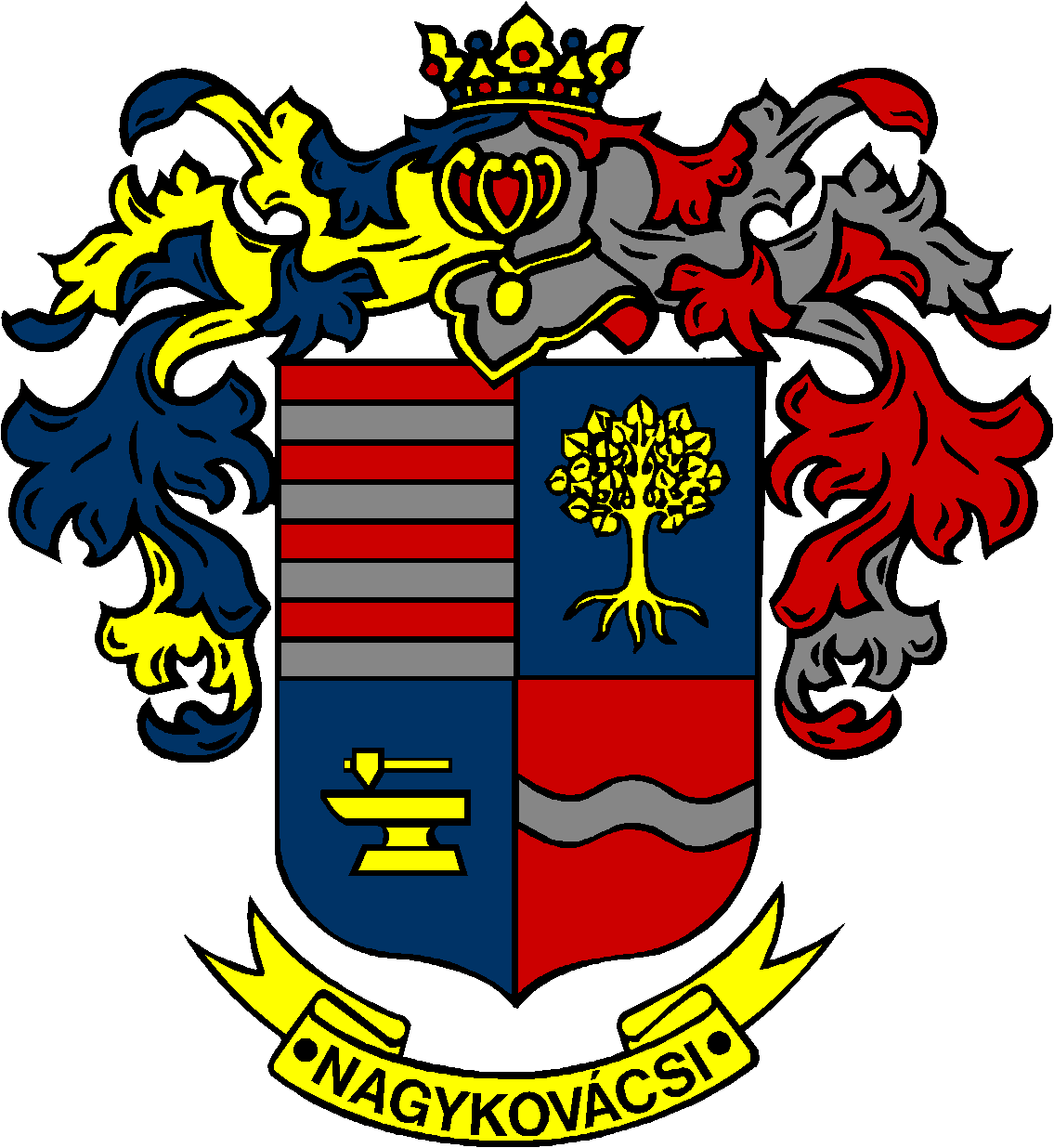 